                               ПРИОРИТИЕТНЫЙ ПРОЕКТ                   «Формирование современной городской  среды»В 2018 году в рамках реализации приоритетного проекта  на территории города благоустроено 5 общественных территорий, отобранных по результатам рейтингового голосования, это: -пешеходная зона  - участок  (параллельно   ул.Красноармейской ) от пересечения с ул.Э.Репина   до выхода на ул.Восточная;  -пешеходная зона   по ул.Смоленская (участок от ул.Мичурина до школы  №4 и детского сада «Ладушки») ; - пешеходная зона  по ул.Ленина (участок от ул.Пушкина –школа №6, до ул.Братской) ;- пешеходная зона  в жилом массиве 15 микрорайона - участок от комплекса «Рыбка » вдоль школы  №9 до выхода к дому  №21; - пешеходная зона  на 15 микрорайоне от ж/д №14 до ж/д  №11 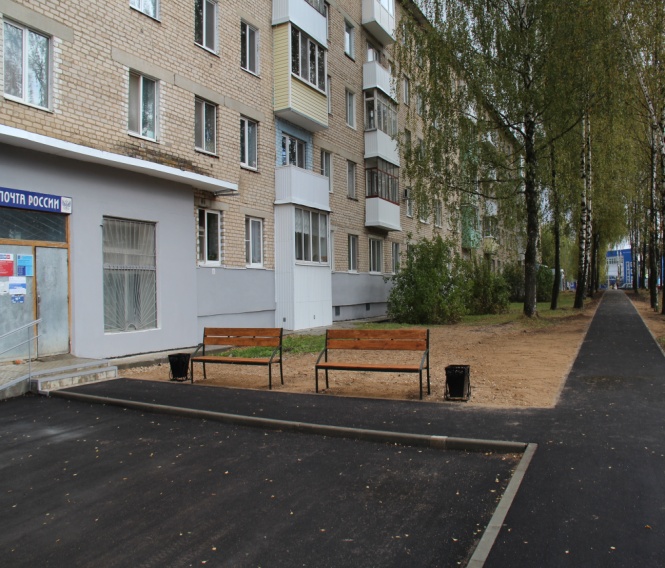 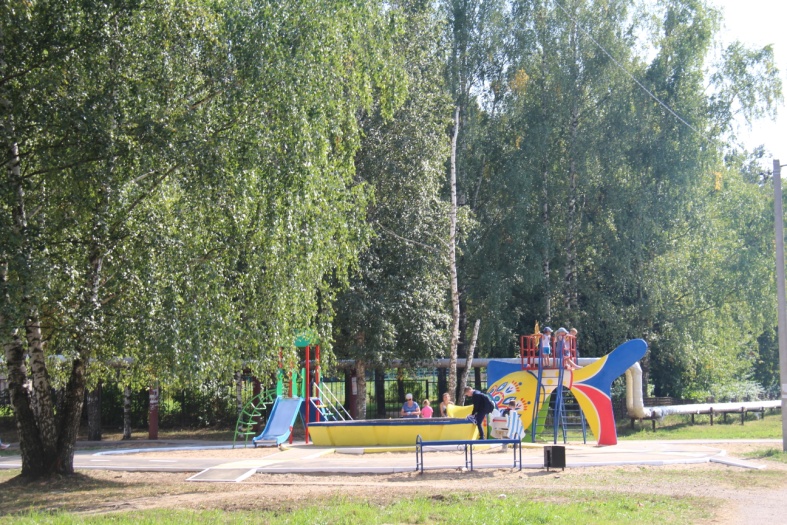                                            УВАЖАЕМЫЕ ЖИТЕЛИ НАШЕГО ГОРОДА! Реализация приоритетного проекта  «Формирование современной городской среды» на территории Рославльского городского поселения Рославльского района Смоленской области продолжается.Выбор общественной территории, благоустройство которой, по вашему мнению, необходимо выполнить в первоочередном порядке  в 2019 году, будет осуществляться путем проведения голосования и анкетирования граждан с дальнейшим общественным обсуждением проектов благоустройства по итогам  голосования. Предлагаем для рассмотрения и обсуждения:              Предварительный перечень общественных территорий:     Примечание: в данный перечень включены общественные территории принявшие участие в рейтинговом голосовании в 2018 году, но набравшие наименьшее количество баллов  отмечены в таблице в графе1 значком  *)      О  порядке и сроках  проведения голосования и анкетирования  по выбору общественных территорий будет сообщено дополнительно, путем размещения информации в газете  «Рославльская правда» и в информационно-телекоммуникационной сети «Интернет» по адресу: wwwroslavl.ru. Раздел Формирование современной городской среды   №п/пНаименование общественной территории Место распо-ложения общественной территории Краткое описание планируемых мероприятий   1.*Пешеходная аллея по ул.Э.Репина (участок от ул.Красноармейская до остановки  «Поликлиника») и участок от аллеи до МБДОУ  «Детский сад  «Малыш»»г.Рославль, ул.Э.Репинаустройство пешеходной дорожки из асфальтобетона, установка скамеек, урн, дополнительных светильников, кронирование деревьев, завоз грунта на зеленую зону и т.д.   2.*Обустройство городской Доски Почетаг.Рославль , ул.СоветскаяИзменение конструкции  Доски Почета, размеров, формы , выполнение благоустройства перед ней в виде укладки брусчатки с устройством ступеней и т.д.3*Пешеходная зона  (мост на Бурцеву гору) и прилегающая зона отдыха, включая фонтанг.Рославль, Бурцева гора  (со стороны книжного магазина)Разработка проекта на благоустройство  ( техническое задание включает территорию перед мостом на Бурцеву гору, пешеходную часть моста, установку доп.освещения,  реконструкцию  существующего фонтана и прилегаю-щей к нему территории, и т.д. )4.Пешеходная зона   по ул. К.Маркса  (участок  от светофора на пересечение с ул. Братской , далее по ул.К.Маркса до пересечения с ул.Чехова )   и  участок  от светофора по ул.Братской и 1-Братский пер. вдоль территории школы  №8, с устройством перехода и огражде-ния в районе остановочного павильона)г. Рославль, ул.К.Маркса ,   (от светофора на пересечении с ул.Братской )Устройство тротуара, заездных карманов, остановочного павильона, организация перехода со стороны школы  №7 на противоположную сторону, ограждение тротуара в зоне перехода, укладка труб, устройство съездов и т.д.5.Пешеходная зона по ул.Товарная  (участок от ул.К.Маркса по ул.Товарная до ж/д №7 с двух сторон, далее  переход и продолжение пешеходной зоны вдоль жилых домов  №28 с  литерами а, б ,в, г, до социально- значимых объектов: авто и  железнодорожный вокзалы, баня  №3, школа  №7 , ТЦ  «Ягуар», «Дикси»г.Рославль , ул.ТоварнаяУстройство тротуара  с асфальтобетонным покрытием, основанием из подстилающих слоев  песчано-гравийной смеси, щебня, установка бордюрного камня, съездов к многоквартирным домам, планировка площади перед  мостом через железнодорожные пути с отсыпкой асфальбетонной крошкой, и т.д. 6Площадь перед ТЦ  «Ростислав»г.Рославль , ул.ПролетарскаяРемонт /укладка  брусчатки/-/тротуарной плитки, ремонт подпорной стенки, устройство фонтана, зеленых зон и т.д.7Пешеходная зона в 15 микрорайоне  (участок от площадки для отдыха  (вдоль дома  №4) до выхода на рынок на 15 микрорайоне)г.Рославль, 15 микр-н , вдоль  многоквартир-ного дома  №4фасадная частьУстройство тротуара   с асфальтобетонным покрытием, основанием из подстилающих слоев  песчано-гравийной смеси, щебня, установка бордюрного камня,  и т.д